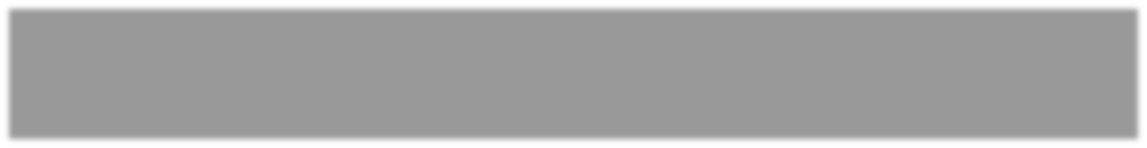 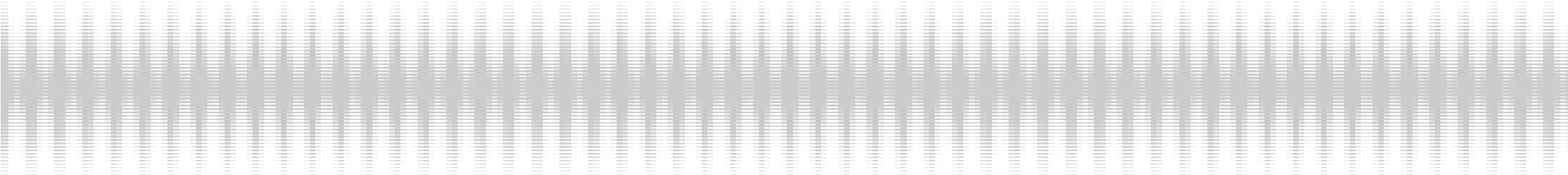 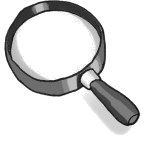 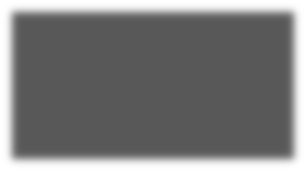 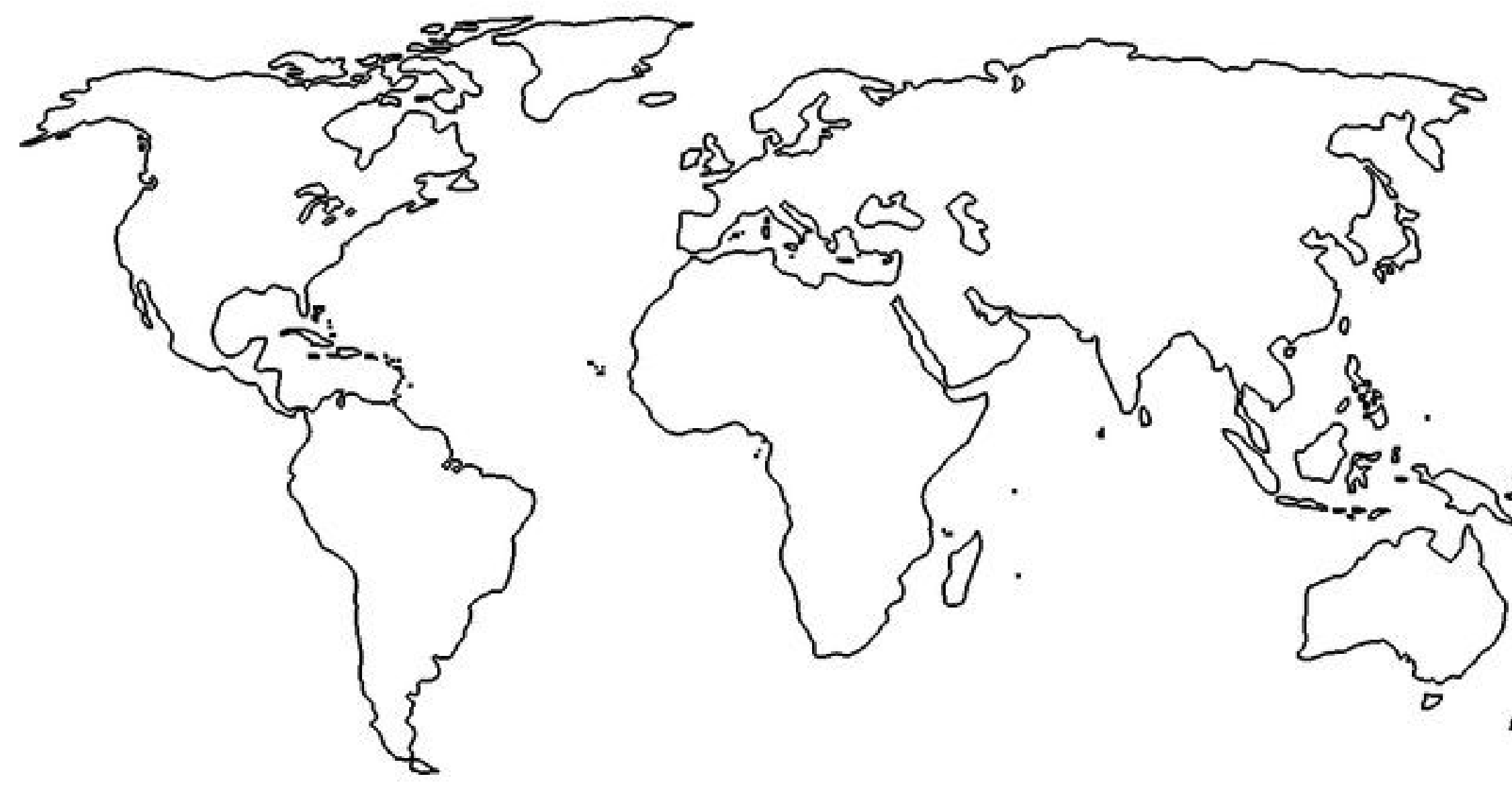 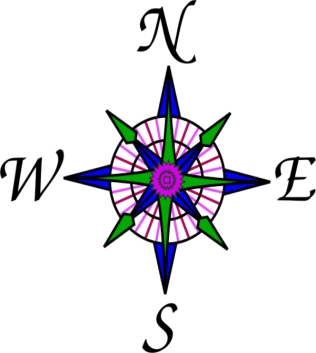 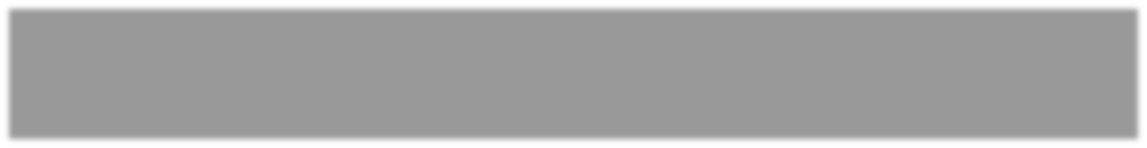 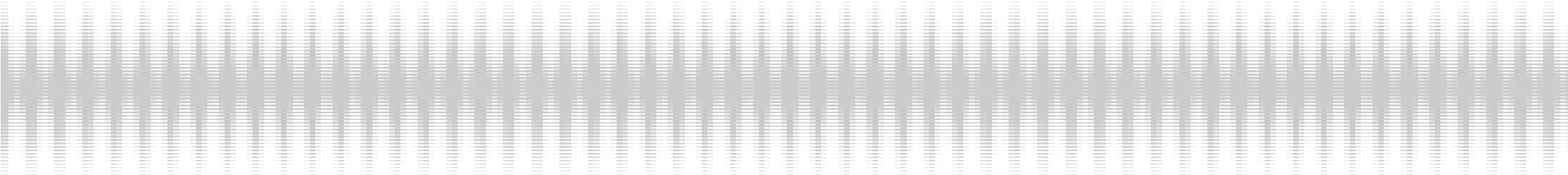 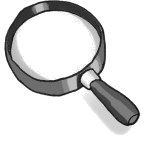 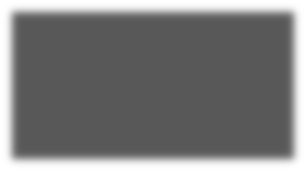 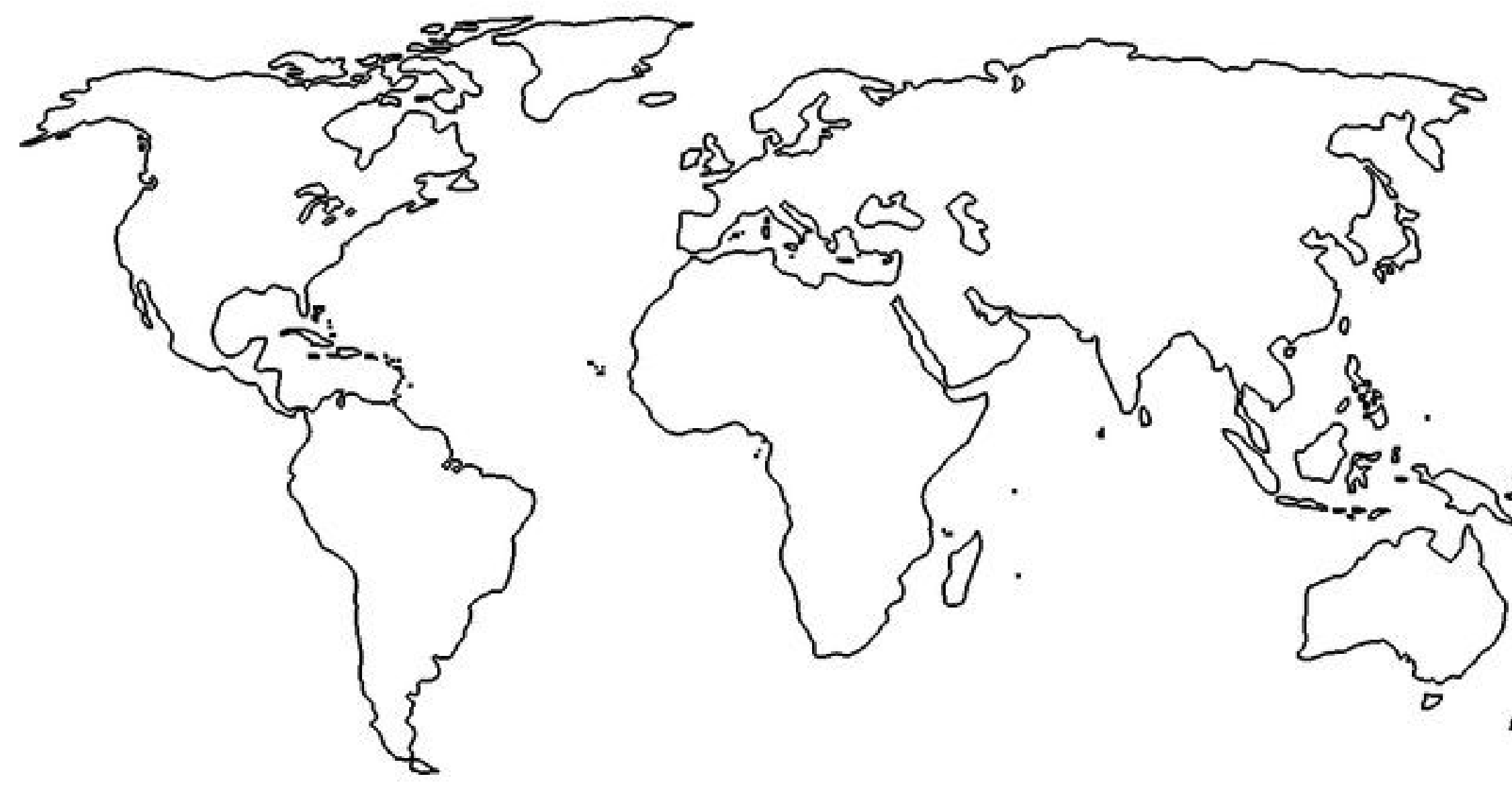 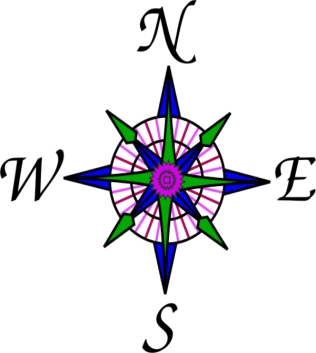 Map: Place a star  on the map approximately where the breaking news story is taking place.  Summarize: Summarize the news story in 4-5 sentences. ____________________________________________________________________________________________________________________________________________________________________________________________________________________________________________________________________________________________________________________________________________________________________________________________________________________________________________________________________________________________________________________________________________________________________________________________________________________________________________________________________________________________________________________________________________________________________________________________________________________________________________________________________________________________________________________________________________________________________________________________________________________________________________________________________________________________________ Make a Connection: How does this news story connect with something you have already learned about this part of the world? Be specific. ________________________________________________________________________________________________________________________________________________________________________________________________________________________________________________________________________________________________________________________________________________________________________________________________________________________________________________Copyright © 2016 Instructomania Copyright © 2016 Instructomania  Name____________________________________________ Date: ______________ Period: _______ 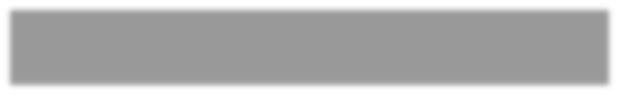 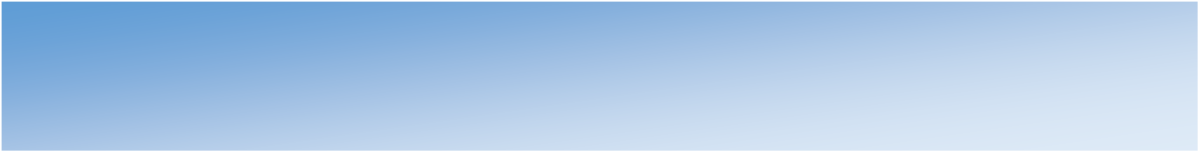 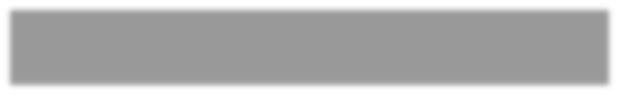 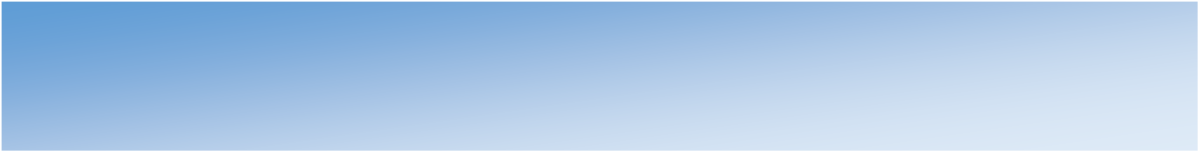 Use the text to constructively read and extract important information. Make sure the main idea, section summary and conclusion sections reflect thoughtful analysis with complete sentences. IDENTIFY THE TOPIC News topic: ________________________________________________________________________________ MAIN IDEA Describe the main, or central idea of one of the news stories viewed. ____________________________________________________________________________________________________________________________________________________________________________________________ CITE SUPPORTING EVIDENCE Choose 2 sentences that support the main idea of the news story. Try your best to use direct quotes. “______________________________________________________________________________________________________________________________________________________________________________________________________”       “_______________________________________________________________________________                 ________________________________________   Draw a map, chart or graphic from the section here. 	_______________________________________” 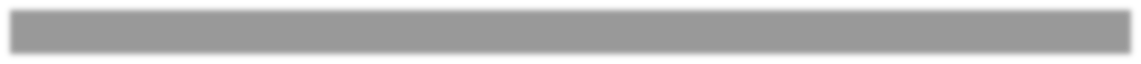 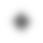 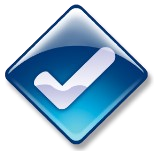 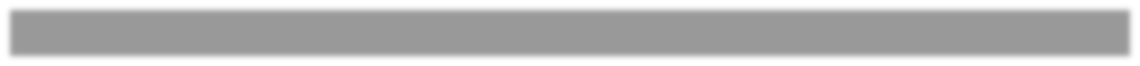 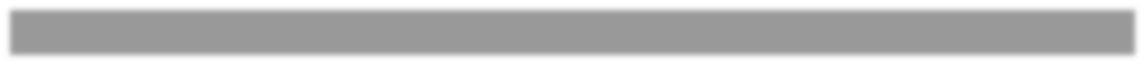 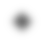 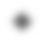 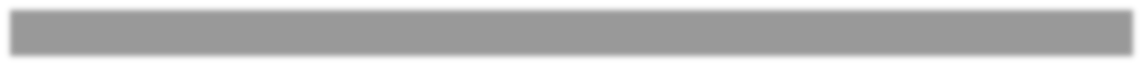 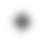 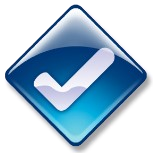 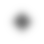 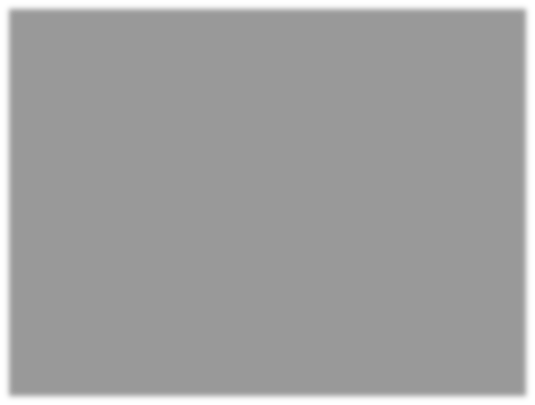 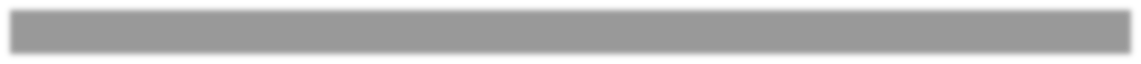 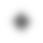 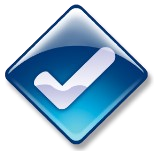 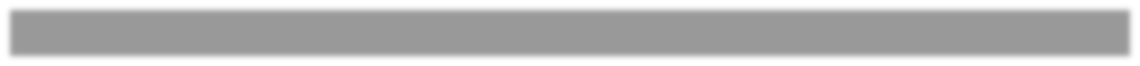 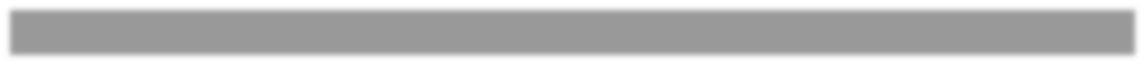 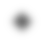 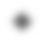 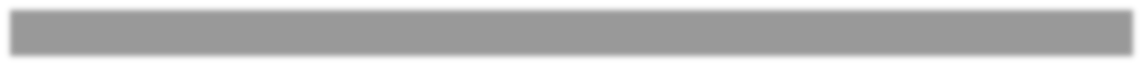 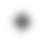 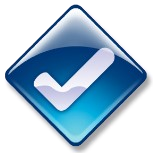 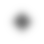 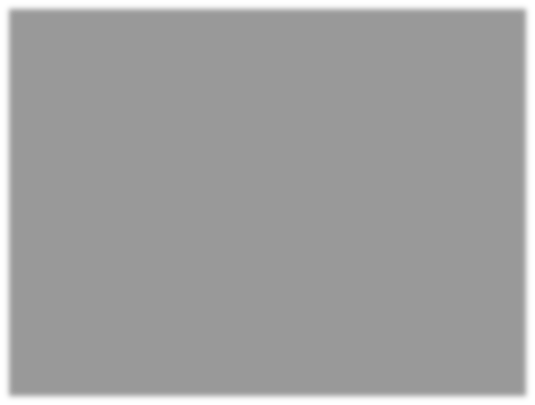 STORY SUMMARY Write 2-3 sentences that summarize the news story (who, what, when, where, how). __________________________________________________________________________________________________________________________________________________________________________________________ __________________________________________________________________________________________________________________________________________________________________________________________ _____________________________________________________________________________________________CONCLUSION Write a brief conclusion that can be drawn from the news story. Remember, conclusions often reflect the main idea. 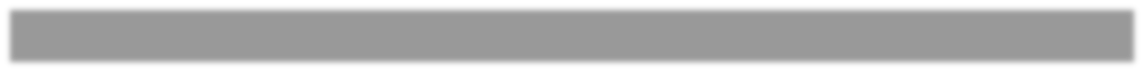 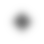 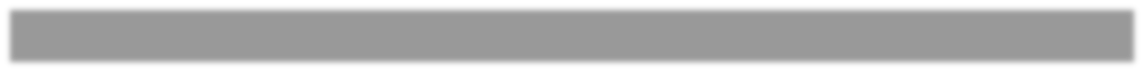 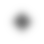 _______________________________________________________________________________________________________________________________________________________________________________________________________________________________________________________________________________________ 	Common Core Literacy: R1, R2, R4, R7, 	Copyright © 2016 Instructomania